Воспитание основ здорового образа жизни у дошкольников             В настоящее время одной из приоритетных задач, является сохранение здоровья детей в процессе воспитания и обучения.Проблема раннего формирования культуры здоровья актуальна, своевременна и достаточно сложна. Известно, что дошкольный возраст является решающим в формировании фундамента физического и психического здоровья. Ведь именно до 7 лет человек проходит огромный путь развития, не повторяемый на протяжении последующей жизни. Именно в этот период идет интенсивное развитие органов и становление функциональных систем организма, закладываются основные черты личности, отношение к себе и окружающим. Важно на этом этапе сформировать у детей базу знаний и практических навыков здорового образа жизни, осознанную потребность в систематических занятий физической культурой и спортом Сегодня под здоровым образом жизни мы понимаем активную деятельность людей, направленную на сохранение и улучшение здоровья. Формирование здорового образа жизни должно начинаться уже в детском саду. Вся жизнедеятельность ребенка в дошкольном учреждении должна быть направлена на сохранение и укрепление здоровья. Основой являются еженедельные познавательные, физкультурные и интегрированные занятия, партнерская совместная деятельность взрослого и ребенка в течение дня. Целью оздоровительной работы является создание устойчивой мотивации потребности в сохранении своего собственного здоровья и здоровья окружающих.Поэтому очень важно правильно сконструировать содержание воспитательно-образовательного процесса по всем направлениям развития ребенка, отобрать современные программы, обеспечивающие приобщение к ценностям, и прежде всего, – к ценностям здорового образа жизни.Основные компоненты здорового образа жизни1.Рациональный режим             Под режимом принято понимать научно обоснованный распорядок жизни, предусматривающий рациональное распределение времени и последовательность различных видов деятельности и отдыха.При правильном и строгом его соблюдении вырабатывается четкий ритм функционирования организма. А это в свою очередь создает наилучшие условия для работы и восстановления, тем самым способствует укреплению здоровья. Режим дня необходимо соблюдать с первых дней жизни. От этого зависит здоровье и правильное развитие.При проведении режимных процессов следует придерживаться следующих правил:         Полное и своевременное удовлетворение всех органических потребностей детей (во сне, питании). Крепкий сон - залог гармоничного развития, один из важнейших элементов человека, а особенно ребёнка. Именно во сне происходит сложнейшая работа, в результате которой формируется мозг, развивается тело. Нужно постараться в максимальной степени соблюдать ритм сна и бодрствования.         Тщательный гигиенический уход, обеспечение чистоты тела, одежды, постели.         Привлечение детей к посильному участию в режимных процессах.         Формирование культурно-гигиенических навыков.         Эмоциональное общение в ходе выполнения режимных процессов.         Учет потребностей детей, индивидуальных особенностей каждого ребенка.Рациональный режим должен быть стабильным и вместе с тем динамичным для постоянного обеспечения адаптации к изменяющимся условиям внешней социальной и биологической среды. Чем более этот режим будет исходить из особенностей «биоритмического портрета» ребенка, тем в лучших условиях окажутся его физиологические системы, что обязательно отразится на его здоровье и настроении.2.Правильное питаниеВ  детском возрасте особенно велика роль питания, когда формируется пищевой стереотип, закладываются типологические особенности взрослого человека. Именно поэтому от правильно организованного питания в детском возрасте во многом зависит состояние здоровья.Основные принципы рационального питания:         Обеспечение баланса         Удовлетворение потребностей организма в основных питательных веществах, витаминах и минералах.         Соблюдение режима питания.Рациональное питание детей является одним из основных факторов внешней среды, определяющих нормальное развитие ребенка. Оно оказывает самое непосредственное влияние на жизнедеятельность, рост, состояние здоровья ребенка, повышает устойчивость к различным неблагоприятным воздействиям. В связи с важностью такого компонента питания, как регулярность, в выходные и праздничные дни родителям рекомендовать придерживаться того же распорядка приема пищи, что и в дошкольном учреждении.3.Рациональная двигательная активность              Культура здоровья и культура движения – два взаимосвязанных компонента в жизни ребенка. Активная двигательная деятельность, помимо положительного воздействия на здоровье и физическое развитие, обеспечивает психоэмоциональный комфорт ребенка. Средства двигательной направленности• Физические упражнения;• Физкультминутки;• Эмоциональные разрядки;• Гимнастика (оздоровительная после сна) ;• Пальчиковая гимнастика, зрительная, дыхательная, корригирующая;• Подвижные и спортивные игры способствуют улучшению работы всех органов и организма в целом.Двигательная культура дошкольников начинается с формирования структуры естественных движений и развития двигательных способностей, создания условий для творческого освоения детьми эталонов движения в различных ситуациях, формирования двигательного воображения, способности эмоционально переживать движения.Основными условиями формирования двигательной культуры являются: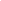          Воспитание у детей осознанного отношения к выполнению двигательных действий.         Развитие воображения при выполнении двигательных действий.         Включение сенсорных систем при воспитании двигательной культуры.         Создание оптимальных условий для каждого ребенка в процессе освоения двигательного опыта.          Воспитание двигательной культуры – процесс взаимонаправленный, для его успеха необходима организация целенаправленной системы воспитания и образования в детском саду и семье.В процессе воспитания двигательной культуры ребенок приобретает знания, необходимые для сознательной двигательной деятельности, овладевает способами деятельности и опытом их реализации, а также происходит развитие творческой деятельности ребенка, его познавательных способностей, волевых качеств, эмоциональной сферы. Как правило, в детском саду здоровый образ жизни реализуется в частности регулярными физическими нагрузками. Ежедневная зарядка, занятия физкультурой и танцами, подвижные игры на свежем воздухе являются обязательными практически в любом дошкольном учреждении. Не должны стать исключением и выходные дни.Кроме активного развития костного скелета и мускулатуры рациональная физическая нагрузка учит дошкольника чувствовать свое тело и управлять им, к тому же движение активирует аппетит, улучшает обмен веществ и пищеварительные процессы, тренирует волю и характер, дает ребенку массу позитивных эмоций.                              4.Закаливание организма  Закаливание способствует решению целого комплекса оздоровительных задач. Оно не только повышает устойчивость, но и способность к развитию компенсаторных функциональных возможностей организма, повышению его работоспособности. Для развития процесса закаливания организма необходимо повторное или длительное действие на организм того или иного метеорологического фактора: холода, тепла, атмосферного давления. Благодаря повторным действиям факторов закаливания, прочнее развиваются условно рефлекторные связи. Если закаливание проводить систематически и планомерно, оно положительно влияет на организм ребенка: улучшается деятельность его систем и органов, увеличивается сопротивляемость к различным заболеваниям, и, в первую очередь, простудного характера, вырабатывается способность без вреда для здоровья переносить резкие колебания различных факторов внешней среды, повышается выносливость организма. 5. Сохранение стабильного психоэмоционального состояния             Специалисты отмечают, что психофизическое здоровье и эмоциональное благополучие ребенка во многом зависит от среды, в которой он живет и воспитывается. Психическое здоровье является составным элементом здоровья и рассматривается как совокупность психических характеристик, обеспечивающих динамическое равновесие и возможность выполнения ребенком социальных функций.Поэтому необходимо создать условия, обеспечивающие психологическое здоровье дошкольника, обеспечивающее гуманное отношение к детям и индивидуальный подход с учетом их личных особенностей, психологический комфорт, интересную и содержательную жизнь в детском саду.  Касательно психологической обстановки в дошкольном возрасте значение имеют два аспекта: отношения в семье и обстановка в дошкольном учреждении. Отношения в семье являются основой психологического состояния ребенка: именно от них зависит, насколько ребенок уверен в своих силах, насколько он весел и любознателен, насколько открыт общению и готов к настоящей дружбе. Если ребенок знает, что дома его ждут любящие родители, которым можно поверить все свои тревоги и неудачи, от которых он получит новый заряд любви и тепла, ему по силам будет перенести многие неприятности и невзгоды.Что же касается отношений в детском саду, то, как правило, любая конфликтная ситуация может быть решена. Сложности общения с конкретными детьми могут быть разрешены путем обращения к психологу и совместному с воспитателем планированию решения возникшей проблемы.Для развития психологически полноценной личности следует использовать все возможные способы: творчество, в котором ребенок получает удовольствие от процесса создания чего-то нового и учится выражать свои чувства и эмоции; общение со сверстниками.6. Соблюдение правил личной гигиены              Гигиенические мероприятия должны стать для дошкольника обычными и субъективно необходимыми – этого можно достичь регулярностью и возможно более ранним их введением.      Гигиеническая культура столь же важна для человека, как и умение, разговаривать, писать, читать. Уход за собой дарит человеку ощущение чистоты, здоровья: каждая клеточка организма начинает жить в оптимальном режиме, не огорчая её владельца. Сколько радости доставляет человеку, ощущение хорошо и слаженно работающего организма!     Важно, чтобы малыш усвоил, что в его теле нет органов, отделов ненужных, некрасивых, что обо всех частях тела надо одинаково постоянно заботиться и в первую очередь содержать в чистоте.     Приучать ребёнка к гигиеническому индивидуализму: своя расчёска, своя постель, свой горшок, свой носовой платок, своё полотенце, своя зубная щётка.     Подводить детей к пониманию того, что соблюдение чистоты тела важно не только для охраны личного здоровья, но и здоровья окружающих.     Обучение организовывать  не только на занятиях, но и в повседневной жизни, когда возникают ситуации, наталкивающие детей на принятие решения по этой проблеме.Условия, необходимые для сохранения здоровья дошкольников              Охрана и укрепление здоровья, воспитание привычки к здоровому образу жизни являются первостепенной задачей . В связи с этим необходимо организовать разностороннюю деятельность, направленную на сохранение здоровья детей, реализацию комплекса образовательных, оздоровительных и лечебно-профилактических мероприятий по разным возрастным ступеням.Задачи работы по формированию культуры здорового образа жизни у дошкольниковФормировать представления о том, что быть здоровым-хорошо, а болеть-плохо; о некоторых признаках здоровьяВоспитывать навыки здорового поведенияЛюбить двигатьсяЕсть побольше овощей и фруктовМыть руки после каждого загрязненияБыть доброжелательнымБольше бывать на свежем воздухеСоблюдать режим.Помочь овладеть устойчивыми навыками поведенияРазвивать умение рассказывать о своем здоровье, о здоровье близкихВырабатывать навыки правильной осанкиОбогащать знания детей о физкультурном движении в целомРазвивать художественный интерес.         Таким образом, необходимо с малых лет приобщать ребенка в семейном и общественном воспитание к здоровому образу жизни формировать у малыша навыки охраны личного здоровья и бережного отношения к здоровью окружающих